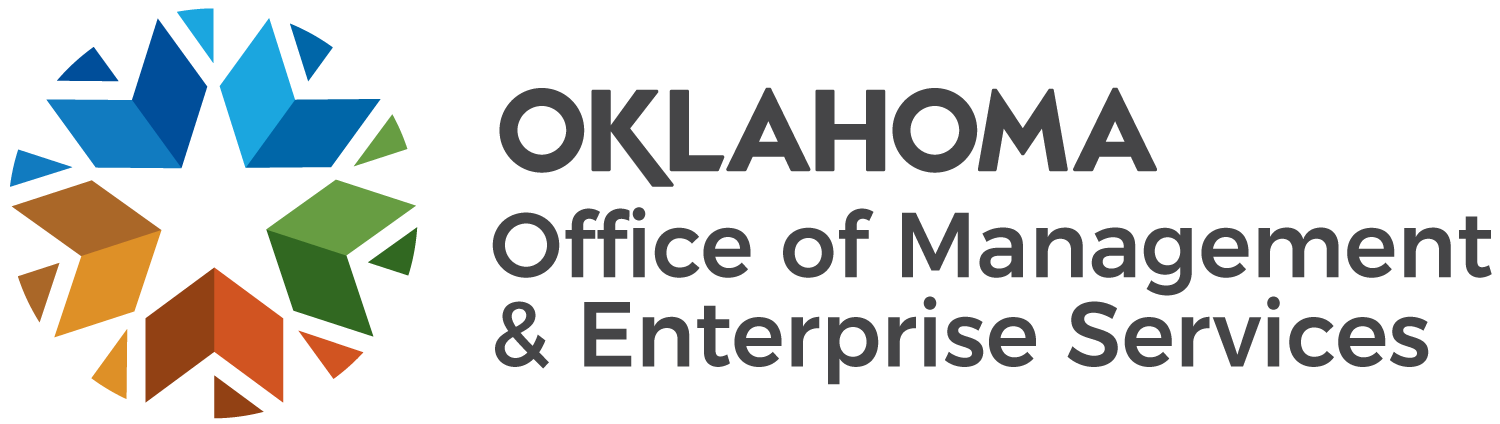 Amendment of SolicitationDate of Issuance:Date of Issuance:Date of Issuance:12/29/2212/29/2212/29/22     Solicitation No.     Solicitation No.     Solicitation No.     Solicitation No.     Solicitation No.     Solicitation No.     Solicitation No.807000005380700000538070000053807000005380700000538070000053807000005380700000538070000053 Requisition No. Requisition No. Requisition No.807000005380700000538070000053    Amendment No.    Amendment No.    Amendment No.    Amendment No.    Amendment No.    Amendment No.    Amendment No.    Amendment No.444444444Hour and date specified for receipt of offers is changed:Hour and date specified for receipt of offers is changed:Hour and date specified for receipt of offers is changed:Hour and date specified for receipt of offers is changed:Hour and date specified for receipt of offers is changed:Hour and date specified for receipt of offers is changed:Hour and date specified for receipt of offers is changed: No  No  No  Yes, to: Yes, to: Yes, to:CSTCSTCSTPursuant to OAC 260:115-7-30(d), this document shall serve as official notice of amendment to the solicitation identified above. Such notice is being provided to all suppliers to which the original solicitation was sent. Suppliers submitting bids or quotations shall acknowledge receipt of this solicitation amendment prior to the hour and date specified in the solicitation as follows:(1)  Sign and return a copy of this amendment with the solicitation response being submitted; or,(2)  If the supplier has already submitted a response, this acknowledgement must be signed and returned prior to the solicitation deadline. All amendment acknowledgements submitted separately shall have the solicitation number and bid opening date in the subject line of the email.Pursuant to OAC 260:115-7-30(d), this document shall serve as official notice of amendment to the solicitation identified above. Such notice is being provided to all suppliers to which the original solicitation was sent. Suppliers submitting bids or quotations shall acknowledge receipt of this solicitation amendment prior to the hour and date specified in the solicitation as follows:(1)  Sign and return a copy of this amendment with the solicitation response being submitted; or,(2)  If the supplier has already submitted a response, this acknowledgement must be signed and returned prior to the solicitation deadline. All amendment acknowledgements submitted separately shall have the solicitation number and bid opening date in the subject line of the email.Pursuant to OAC 260:115-7-30(d), this document shall serve as official notice of amendment to the solicitation identified above. Such notice is being provided to all suppliers to which the original solicitation was sent. Suppliers submitting bids or quotations shall acknowledge receipt of this solicitation amendment prior to the hour and date specified in the solicitation as follows:(1)  Sign and return a copy of this amendment with the solicitation response being submitted; or,(2)  If the supplier has already submitted a response, this acknowledgement must be signed and returned prior to the solicitation deadline. All amendment acknowledgements submitted separately shall have the solicitation number and bid opening date in the subject line of the email.Pursuant to OAC 260:115-7-30(d), this document shall serve as official notice of amendment to the solicitation identified above. Such notice is being provided to all suppliers to which the original solicitation was sent. Suppliers submitting bids or quotations shall acknowledge receipt of this solicitation amendment prior to the hour and date specified in the solicitation as follows:(1)  Sign and return a copy of this amendment with the solicitation response being submitted; or,(2)  If the supplier has already submitted a response, this acknowledgement must be signed and returned prior to the solicitation deadline. All amendment acknowledgements submitted separately shall have the solicitation number and bid opening date in the subject line of the email.Pursuant to OAC 260:115-7-30(d), this document shall serve as official notice of amendment to the solicitation identified above. Such notice is being provided to all suppliers to which the original solicitation was sent. Suppliers submitting bids or quotations shall acknowledge receipt of this solicitation amendment prior to the hour and date specified in the solicitation as follows:(1)  Sign and return a copy of this amendment with the solicitation response being submitted; or,(2)  If the supplier has already submitted a response, this acknowledgement must be signed and returned prior to the solicitation deadline. All amendment acknowledgements submitted separately shall have the solicitation number and bid opening date in the subject line of the email.Pursuant to OAC 260:115-7-30(d), this document shall serve as official notice of amendment to the solicitation identified above. Such notice is being provided to all suppliers to which the original solicitation was sent. Suppliers submitting bids or quotations shall acknowledge receipt of this solicitation amendment prior to the hour and date specified in the solicitation as follows:(1)  Sign and return a copy of this amendment with the solicitation response being submitted; or,(2)  If the supplier has already submitted a response, this acknowledgement must be signed and returned prior to the solicitation deadline. All amendment acknowledgements submitted separately shall have the solicitation number and bid opening date in the subject line of the email.Pursuant to OAC 260:115-7-30(d), this document shall serve as official notice of amendment to the solicitation identified above. Such notice is being provided to all suppliers to which the original solicitation was sent. Suppliers submitting bids or quotations shall acknowledge receipt of this solicitation amendment prior to the hour and date specified in the solicitation as follows:(1)  Sign and return a copy of this amendment with the solicitation response being submitted; or,(2)  If the supplier has already submitted a response, this acknowledgement must be signed and returned prior to the solicitation deadline. All amendment acknowledgements submitted separately shall have the solicitation number and bid opening date in the subject line of the email.Pursuant to OAC 260:115-7-30(d), this document shall serve as official notice of amendment to the solicitation identified above. Such notice is being provided to all suppliers to which the original solicitation was sent. Suppliers submitting bids or quotations shall acknowledge receipt of this solicitation amendment prior to the hour and date specified in the solicitation as follows:(1)  Sign and return a copy of this amendment with the solicitation response being submitted; or,(2)  If the supplier has already submitted a response, this acknowledgement must be signed and returned prior to the solicitation deadline. All amendment acknowledgements submitted separately shall have the solicitation number and bid opening date in the subject line of the email.Pursuant to OAC 260:115-7-30(d), this document shall serve as official notice of amendment to the solicitation identified above. Such notice is being provided to all suppliers to which the original solicitation was sent. Suppliers submitting bids or quotations shall acknowledge receipt of this solicitation amendment prior to the hour and date specified in the solicitation as follows:(1)  Sign and return a copy of this amendment with the solicitation response being submitted; or,(2)  If the supplier has already submitted a response, this acknowledgement must be signed and returned prior to the solicitation deadline. All amendment acknowledgements submitted separately shall have the solicitation number and bid opening date in the subject line of the email.Pursuant to OAC 260:115-7-30(d), this document shall serve as official notice of amendment to the solicitation identified above. Such notice is being provided to all suppliers to which the original solicitation was sent. Suppliers submitting bids or quotations shall acknowledge receipt of this solicitation amendment prior to the hour and date specified in the solicitation as follows:(1)  Sign and return a copy of this amendment with the solicitation response being submitted; or,(2)  If the supplier has already submitted a response, this acknowledgement must be signed and returned prior to the solicitation deadline. All amendment acknowledgements submitted separately shall have the solicitation number and bid opening date in the subject line of the email.Pursuant to OAC 260:115-7-30(d), this document shall serve as official notice of amendment to the solicitation identified above. Such notice is being provided to all suppliers to which the original solicitation was sent. Suppliers submitting bids or quotations shall acknowledge receipt of this solicitation amendment prior to the hour and date specified in the solicitation as follows:(1)  Sign and return a copy of this amendment with the solicitation response being submitted; or,(2)  If the supplier has already submitted a response, this acknowledgement must be signed and returned prior to the solicitation deadline. All amendment acknowledgements submitted separately shall have the solicitation number and bid opening date in the subject line of the email.Pursuant to OAC 260:115-7-30(d), this document shall serve as official notice of amendment to the solicitation identified above. Such notice is being provided to all suppliers to which the original solicitation was sent. Suppliers submitting bids or quotations shall acknowledge receipt of this solicitation amendment prior to the hour and date specified in the solicitation as follows:(1)  Sign and return a copy of this amendment with the solicitation response being submitted; or,(2)  If the supplier has already submitted a response, this acknowledgement must be signed and returned prior to the solicitation deadline. All amendment acknowledgements submitted separately shall have the solicitation number and bid opening date in the subject line of the email.Pursuant to OAC 260:115-7-30(d), this document shall serve as official notice of amendment to the solicitation identified above. Such notice is being provided to all suppliers to which the original solicitation was sent. Suppliers submitting bids or quotations shall acknowledge receipt of this solicitation amendment prior to the hour and date specified in the solicitation as follows:(1)  Sign and return a copy of this amendment with the solicitation response being submitted; or,(2)  If the supplier has already submitted a response, this acknowledgement must be signed and returned prior to the solicitation deadline. All amendment acknowledgements submitted separately shall have the solicitation number and bid opening date in the subject line of the email.Pursuant to OAC 260:115-7-30(d), this document shall serve as official notice of amendment to the solicitation identified above. Such notice is being provided to all suppliers to which the original solicitation was sent. Suppliers submitting bids or quotations shall acknowledge receipt of this solicitation amendment prior to the hour and date specified in the solicitation as follows:(1)  Sign and return a copy of this amendment with the solicitation response being submitted; or,(2)  If the supplier has already submitted a response, this acknowledgement must be signed and returned prior to the solicitation deadline. All amendment acknowledgements submitted separately shall have the solicitation number and bid opening date in the subject line of the email.Pursuant to OAC 260:115-7-30(d), this document shall serve as official notice of amendment to the solicitation identified above. Such notice is being provided to all suppliers to which the original solicitation was sent. Suppliers submitting bids or quotations shall acknowledge receipt of this solicitation amendment prior to the hour and date specified in the solicitation as follows:(1)  Sign and return a copy of this amendment with the solicitation response being submitted; or,(2)  If the supplier has already submitted a response, this acknowledgement must be signed and returned prior to the solicitation deadline. All amendment acknowledgements submitted separately shall have the solicitation number and bid opening date in the subject line of the email.Pursuant to OAC 260:115-7-30(d), this document shall serve as official notice of amendment to the solicitation identified above. Such notice is being provided to all suppliers to which the original solicitation was sent. Suppliers submitting bids or quotations shall acknowledge receipt of this solicitation amendment prior to the hour and date specified in the solicitation as follows:(1)  Sign and return a copy of this amendment with the solicitation response being submitted; or,(2)  If the supplier has already submitted a response, this acknowledgement must be signed and returned prior to the solicitation deadline. All amendment acknowledgements submitted separately shall have the solicitation number and bid opening date in the subject line of the email.Pursuant to OAC 260:115-7-30(d), this document shall serve as official notice of amendment to the solicitation identified above. Such notice is being provided to all suppliers to which the original solicitation was sent. Suppliers submitting bids or quotations shall acknowledge receipt of this solicitation amendment prior to the hour and date specified in the solicitation as follows:(1)  Sign and return a copy of this amendment with the solicitation response being submitted; or,(2)  If the supplier has already submitted a response, this acknowledgement must be signed and returned prior to the solicitation deadline. All amendment acknowledgements submitted separately shall have the solicitation number and bid opening date in the subject line of the email.Pursuant to OAC 260:115-7-30(d), this document shall serve as official notice of amendment to the solicitation identified above. Such notice is being provided to all suppliers to which the original solicitation was sent. Suppliers submitting bids or quotations shall acknowledge receipt of this solicitation amendment prior to the hour and date specified in the solicitation as follows:(1)  Sign and return a copy of this amendment with the solicitation response being submitted; or,(2)  If the supplier has already submitted a response, this acknowledgement must be signed and returned prior to the solicitation deadline. All amendment acknowledgements submitted separately shall have the solicitation number and bid opening date in the subject line of the email.Pursuant to OAC 260:115-7-30(d), this document shall serve as official notice of amendment to the solicitation identified above. Such notice is being provided to all suppliers to which the original solicitation was sent. Suppliers submitting bids or quotations shall acknowledge receipt of this solicitation amendment prior to the hour and date specified in the solicitation as follows:(1)  Sign and return a copy of this amendment with the solicitation response being submitted; or,(2)  If the supplier has already submitted a response, this acknowledgement must be signed and returned prior to the solicitation deadline. All amendment acknowledgements submitted separately shall have the solicitation number and bid opening date in the subject line of the email.Pursuant to OAC 260:115-7-30(d), this document shall serve as official notice of amendment to the solicitation identified above. Such notice is being provided to all suppliers to which the original solicitation was sent. Suppliers submitting bids or quotations shall acknowledge receipt of this solicitation amendment prior to the hour and date specified in the solicitation as follows:(1)  Sign and return a copy of this amendment with the solicitation response being submitted; or,(2)  If the supplier has already submitted a response, this acknowledgement must be signed and returned prior to the solicitation deadline. All amendment acknowledgements submitted separately shall have the solicitation number and bid opening date in the subject line of the email.Pursuant to OAC 260:115-7-30(d), this document shall serve as official notice of amendment to the solicitation identified above. Such notice is being provided to all suppliers to which the original solicitation was sent. Suppliers submitting bids or quotations shall acknowledge receipt of this solicitation amendment prior to the hour and date specified in the solicitation as follows:(1)  Sign and return a copy of this amendment with the solicitation response being submitted; or,(2)  If the supplier has already submitted a response, this acknowledgement must be signed and returned prior to the solicitation deadline. All amendment acknowledgements submitted separately shall have the solicitation number and bid opening date in the subject line of the email. ISSUED FROM:  ISSUED FROM:  ISSUED FROM:  ISSUED FROM:  ISSUED FROM:  ISSUED FROM:  ISSUED FROM:  ISSUED FROM:  ISSUED FROM:  ISSUED FROM:  ISSUED FROM:  ISSUED FROM:  ISSUED FROM:  ISSUED FROM:  ISSUED FROM:  ISSUED FROM:  ISSUED FROM:  ISSUED FROM:  ISSUED FROM:  ISSUED FROM:  ISSUED FROM:  ISSUED FROM: Richard WilliamsRichard WilliamsRichard WilliamsOMESCPeBID@omes.ok.govOMESCPeBID@omes.ok.govOMESCPeBID@omes.ok.govOMESCPeBID@omes.ok.govOMESCPeBID@omes.ok.govOMESCPeBID@omes.ok.govOMESCPeBID@omes.ok.govContracting OfficerContracting OfficerContracting OfficerPhone NumberPhone NumberPhone NumberE-Mail AddressE-Mail AddressE-Mail AddressRETURN TO:OMESCPeBID@omes.ok.govOMESCPeBID@omes.ok.govOMESCPeBID@omes.ok.govOMESCPeBID@omes.ok.govOMESCPeBID@omes.ok.govOMESCPeBID@omes.ok.govOMESCPeBID@omes.ok.govOMESCPeBID@omes.ok.govOMESCPeBID@omes.ok.govOMESCPeBID@omes.ok.govOMESCPeBID@omes.ok.govOMESCPeBID@omes.ok.govOMESCPeBID@omes.ok.govOMESCPeBID@omes.ok.govOMESCPeBID@omes.ok.govDescription of Amendment:Description of Amendment:Description of Amendment:Description of Amendment:Description of Amendment:Description of Amendment:Description of Amendment:Description of Amendment:Description of Amendment:Description of Amendment:Description of Amendment:Description of Amendment:Description of Amendment:Description of Amendment:Description of Amendment:Description of Amendment:Description of Amendment:Description of Amendment:Description of Amendment:Description of Amendment:Description of Amendment:Description of Amendment:a. This is to incorporate the following:a. This is to incorporate the following:a. This is to incorporate the following:a. This is to incorporate the following:a. This is to incorporate the following:a. This is to incorporate the following:a. This is to incorporate the following:a. This is to incorporate the following:a. This is to incorporate the following:a. This is to incorporate the following:a. This is to incorporate the following:a. This is to incorporate the following:a. This is to incorporate the following:a. This is to incorporate the following:a. This is to incorporate the following:a. This is to incorporate the following:a. This is to incorporate the following:a. This is to incorporate the following:a. This is to incorporate the following:a. This is to incorporate the following:a. This is to incorporate the following:a. This is to incorporate the following:a. This is to incorporate the following:Changes to Solicitation 8070000053 included in Amendment Four:Addition of Appendix A – Specialty Covered Benefits.xlsx                  Appendix A – Specialty Covered Benefits.pdfAddition of Appendix B – Specialty Rate Summary and Savings.xlsx                  Appendix B – Specialty Rate Summary and Savings.pdfAddition of Appendix C – SoonerSelect Specialty Rate Buildup.xlsx                  Appendix C – SoonerSelect Specialty Rate Buildup.pdfChanges to Solicitation 8070000053 included in Amendment Four:Addition of Appendix A – Specialty Covered Benefits.xlsx                  Appendix A – Specialty Covered Benefits.pdfAddition of Appendix B – Specialty Rate Summary and Savings.xlsx                  Appendix B – Specialty Rate Summary and Savings.pdfAddition of Appendix C – SoonerSelect Specialty Rate Buildup.xlsx                  Appendix C – SoonerSelect Specialty Rate Buildup.pdfChanges to Solicitation 8070000053 included in Amendment Four:Addition of Appendix A – Specialty Covered Benefits.xlsx                  Appendix A – Specialty Covered Benefits.pdfAddition of Appendix B – Specialty Rate Summary and Savings.xlsx                  Appendix B – Specialty Rate Summary and Savings.pdfAddition of Appendix C – SoonerSelect Specialty Rate Buildup.xlsx                  Appendix C – SoonerSelect Specialty Rate Buildup.pdfChanges to Solicitation 8070000053 included in Amendment Four:Addition of Appendix A – Specialty Covered Benefits.xlsx                  Appendix A – Specialty Covered Benefits.pdfAddition of Appendix B – Specialty Rate Summary and Savings.xlsx                  Appendix B – Specialty Rate Summary and Savings.pdfAddition of Appendix C – SoonerSelect Specialty Rate Buildup.xlsx                  Appendix C – SoonerSelect Specialty Rate Buildup.pdfChanges to Solicitation 8070000053 included in Amendment Four:Addition of Appendix A – Specialty Covered Benefits.xlsx                  Appendix A – Specialty Covered Benefits.pdfAddition of Appendix B – Specialty Rate Summary and Savings.xlsx                  Appendix B – Specialty Rate Summary and Savings.pdfAddition of Appendix C – SoonerSelect Specialty Rate Buildup.xlsx                  Appendix C – SoonerSelect Specialty Rate Buildup.pdfChanges to Solicitation 8070000053 included in Amendment Four:Addition of Appendix A – Specialty Covered Benefits.xlsx                  Appendix A – Specialty Covered Benefits.pdfAddition of Appendix B – Specialty Rate Summary and Savings.xlsx                  Appendix B – Specialty Rate Summary and Savings.pdfAddition of Appendix C – SoonerSelect Specialty Rate Buildup.xlsx                  Appendix C – SoonerSelect Specialty Rate Buildup.pdfChanges to Solicitation 8070000053 included in Amendment Four:Addition of Appendix A – Specialty Covered Benefits.xlsx                  Appendix A – Specialty Covered Benefits.pdfAddition of Appendix B – Specialty Rate Summary and Savings.xlsx                  Appendix B – Specialty Rate Summary and Savings.pdfAddition of Appendix C – SoonerSelect Specialty Rate Buildup.xlsx                  Appendix C – SoonerSelect Specialty Rate Buildup.pdfChanges to Solicitation 8070000053 included in Amendment Four:Addition of Appendix A – Specialty Covered Benefits.xlsx                  Appendix A – Specialty Covered Benefits.pdfAddition of Appendix B – Specialty Rate Summary and Savings.xlsx                  Appendix B – Specialty Rate Summary and Savings.pdfAddition of Appendix C – SoonerSelect Specialty Rate Buildup.xlsx                  Appendix C – SoonerSelect Specialty Rate Buildup.pdfChanges to Solicitation 8070000053 included in Amendment Four:Addition of Appendix A – Specialty Covered Benefits.xlsx                  Appendix A – Specialty Covered Benefits.pdfAddition of Appendix B – Specialty Rate Summary and Savings.xlsx                  Appendix B – Specialty Rate Summary and Savings.pdfAddition of Appendix C – SoonerSelect Specialty Rate Buildup.xlsx                  Appendix C – SoonerSelect Specialty Rate Buildup.pdfChanges to Solicitation 8070000053 included in Amendment Four:Addition of Appendix A – Specialty Covered Benefits.xlsx                  Appendix A – Specialty Covered Benefits.pdfAddition of Appendix B – Specialty Rate Summary and Savings.xlsx                  Appendix B – Specialty Rate Summary and Savings.pdfAddition of Appendix C – SoonerSelect Specialty Rate Buildup.xlsx                  Appendix C – SoonerSelect Specialty Rate Buildup.pdfChanges to Solicitation 8070000053 included in Amendment Four:Addition of Appendix A – Specialty Covered Benefits.xlsx                  Appendix A – Specialty Covered Benefits.pdfAddition of Appendix B – Specialty Rate Summary and Savings.xlsx                  Appendix B – Specialty Rate Summary and Savings.pdfAddition of Appendix C – SoonerSelect Specialty Rate Buildup.xlsx                  Appendix C – SoonerSelect Specialty Rate Buildup.pdfChanges to Solicitation 8070000053 included in Amendment Four:Addition of Appendix A – Specialty Covered Benefits.xlsx                  Appendix A – Specialty Covered Benefits.pdfAddition of Appendix B – Specialty Rate Summary and Savings.xlsx                  Appendix B – Specialty Rate Summary and Savings.pdfAddition of Appendix C – SoonerSelect Specialty Rate Buildup.xlsx                  Appendix C – SoonerSelect Specialty Rate Buildup.pdfChanges to Solicitation 8070000053 included in Amendment Four:Addition of Appendix A – Specialty Covered Benefits.xlsx                  Appendix A – Specialty Covered Benefits.pdfAddition of Appendix B – Specialty Rate Summary and Savings.xlsx                  Appendix B – Specialty Rate Summary and Savings.pdfAddition of Appendix C – SoonerSelect Specialty Rate Buildup.xlsx                  Appendix C – SoonerSelect Specialty Rate Buildup.pdfChanges to Solicitation 8070000053 included in Amendment Four:Addition of Appendix A – Specialty Covered Benefits.xlsx                  Appendix A – Specialty Covered Benefits.pdfAddition of Appendix B – Specialty Rate Summary and Savings.xlsx                  Appendix B – Specialty Rate Summary and Savings.pdfAddition of Appendix C – SoonerSelect Specialty Rate Buildup.xlsx                  Appendix C – SoonerSelect Specialty Rate Buildup.pdfChanges to Solicitation 8070000053 included in Amendment Four:Addition of Appendix A – Specialty Covered Benefits.xlsx                  Appendix A – Specialty Covered Benefits.pdfAddition of Appendix B – Specialty Rate Summary and Savings.xlsx                  Appendix B – Specialty Rate Summary and Savings.pdfAddition of Appendix C – SoonerSelect Specialty Rate Buildup.xlsx                  Appendix C – SoonerSelect Specialty Rate Buildup.pdfChanges to Solicitation 8070000053 included in Amendment Four:Addition of Appendix A – Specialty Covered Benefits.xlsx                  Appendix A – Specialty Covered Benefits.pdfAddition of Appendix B – Specialty Rate Summary and Savings.xlsx                  Appendix B – Specialty Rate Summary and Savings.pdfAddition of Appendix C – SoonerSelect Specialty Rate Buildup.xlsx                  Appendix C – SoonerSelect Specialty Rate Buildup.pdfChanges to Solicitation 8070000053 included in Amendment Four:Addition of Appendix A – Specialty Covered Benefits.xlsx                  Appendix A – Specialty Covered Benefits.pdfAddition of Appendix B – Specialty Rate Summary and Savings.xlsx                  Appendix B – Specialty Rate Summary and Savings.pdfAddition of Appendix C – SoonerSelect Specialty Rate Buildup.xlsx                  Appendix C – SoonerSelect Specialty Rate Buildup.pdfChanges to Solicitation 8070000053 included in Amendment Four:Addition of Appendix A – Specialty Covered Benefits.xlsx                  Appendix A – Specialty Covered Benefits.pdfAddition of Appendix B – Specialty Rate Summary and Savings.xlsx                  Appendix B – Specialty Rate Summary and Savings.pdfAddition of Appendix C – SoonerSelect Specialty Rate Buildup.xlsx                  Appendix C – SoonerSelect Specialty Rate Buildup.pdfChanges to Solicitation 8070000053 included in Amendment Four:Addition of Appendix A – Specialty Covered Benefits.xlsx                  Appendix A – Specialty Covered Benefits.pdfAddition of Appendix B – Specialty Rate Summary and Savings.xlsx                  Appendix B – Specialty Rate Summary and Savings.pdfAddition of Appendix C – SoonerSelect Specialty Rate Buildup.xlsx                  Appendix C – SoonerSelect Specialty Rate Buildup.pdfChanges to Solicitation 8070000053 included in Amendment Four:Addition of Appendix A – Specialty Covered Benefits.xlsx                  Appendix A – Specialty Covered Benefits.pdfAddition of Appendix B – Specialty Rate Summary and Savings.xlsx                  Appendix B – Specialty Rate Summary and Savings.pdfAddition of Appendix C – SoonerSelect Specialty Rate Buildup.xlsx                  Appendix C – SoonerSelect Specialty Rate Buildup.pdfb. All other terms and conditions remain unchanged.b. All other terms and conditions remain unchanged.b. All other terms and conditions remain unchanged.b. All other terms and conditions remain unchanged.b. All other terms and conditions remain unchanged.b. All other terms and conditions remain unchanged.Supplier Company Name (PRINT)Supplier Company Name (PRINT)Supplier Company Name (PRINT)DateAuthorized Representative Name (PRINT)TitleAuthorized Representative Signature